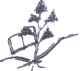 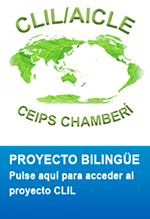 Colegio Privado Concertado ChamberíSanta Cruz de Tenerife, 23 de diciembre de 2016Estimadas familias:Nos ponemos en contacto con ustedes para informarles que en el presente curso escolar, 2016-17, se realizará el IV Campus de Inmersión Lingüística, enmarcado dentro de nuestro Proyecto CLIL. A este respecto queremos informarles de los siguientes puntos:Las fechas prevista son las siguientes:-21-22 de abril para el alumnado de 4º de Primaria-28-29 de abril para el alumnado de 5º de Primaria-19-20 de mayo, para el alumnado de 6º de PrimariaPrecio: 97 €La reunión informativa para las familias se hará a lo largo del mes de marzo. Esta información junto con el programa de actividades estará disponible en la web del centro.Adjunto se remite la ficha de inscripciónEste año, el alumnado podrá vender rifas para financiar la actividad. Para poder recibirlas las familias deberán entregar antes del 30 de enero : Ficha de inscripción y  pago de la reserva del campus (40 €) , y  la autorización para la venta de rifas. La firma de esta última implica la conformidad con las siguientes condiciones:Se repartirán 20 rifas por alumno, vendidas éstas podrán pedir más.El dinero recaudado debe entregarse al tutor y se usará única y exclusivamente para el pago del campus, restando al pago por la actividad en la fecha que se indique lo recaudado con la venta de rifas hasta el momento.Si el alumno no asistiera al campus, el dinero recaudado se pondrá en un fondo común y sólo será devuelto en caso de fuerza mayor.Atentamente. La DirecciónColegio Privado Concertado ChamberíFECHA DE INSCRIPCIÓN Y RESERVA AL IV CAMPUS DE INMERSIÓN LLINGÜSTICA – COLEGIO CHAMBERÍDon-Doña____________________________________________________________________Con DNI nº_________________________como padre-madre o tutor-a legal del alumno-a________________________________________________________________solicito: La reserva para asistir al IV Campus de Inmersión Lingüística (Proyecto CLIL) que realiza el Colegio Chamberí los días*(indicar fecha según curso) ___________________________________de 2017 La entrega de 20 rifas, aceptando las condiciones establecidas en la circular informativa.En  Santa Cruz de Tenerife, a___de enero de 2017.Fdo. El padre-la madre/ El tutor-tutora